   НАЦИОНАЛЬНЫЙ  ПРОЕКТ  РОССИИВсероссийское Общественно-Политическое Объединение                              «Народный Совет России»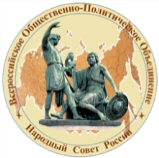 Автор проекта В.С.Поддубков - ведущий Организационного Бюро ВОПО НСРТехническое сопровождение Н.В.Миляев - соведущий ОргБюро ВОПО НСР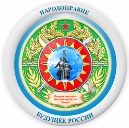 При поддержке:- Инициативной Политической Группы «Народоправие».   Сайт: https://sites.google.com/view/opdnarodopravie/  - «Милицейское братство»: https://vk.com/public186193588              - Профсоюзное движение «Единение»: https://vk.com/club112620118              - «Общероссийское офицерское собрание»: http://ooc.su/               - «Федеральный Совет»: http://fed-selsovet.ru/               - Русский глобальный проект: https://zen.yandex.ru/id/5f02d06231eb8e75ee8540c1             - Владимир Юрьевич Шуманин: https://vk.com/shumanin65 Все, кто полностью поддерживает этот Проект и готов сообща и активно его реализовывать, может, по согласованию, пополнить этот перечень...    Проект рассчитан на широкое обсуждение, а главное, на реальное взаимодействие всех патриотов Отечества, общественных организаций и политических партий России ради достижения главной цели: строительство справедливого общества Народоправия.    Всем тем, кто считает возможным и необходимым принять участие в этом Проекте, мы подготовили своеобразную таблицу, в которой КАЖДЫЙ, КТО НЕРАВНОДУШЕН К СУДЬБЕ РОССИИ, может в правой её части вносить свои конструктивные предложения. Они будут обязательно учтены в этом Проекте.  Таблица расположена внизу текста Проекта.    В Народном Совете России разработаны и отработаны пошаговые алгоритмы реализации объединительных процессов, которые сформулированы в следующем тезисе: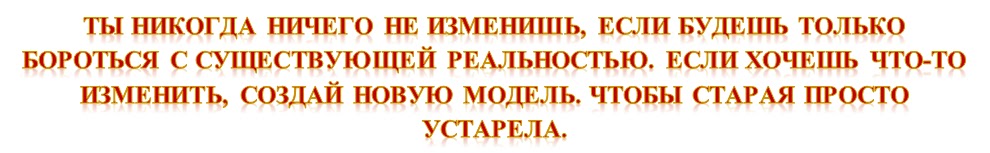    Нам, россиянам, сегодня, критически необходимо научиться объединяться.  Ведь то, что происходит в настоящее время, объединением назвать нельзя даже с большой натяжкой.    Но, какими бы грандиозными не были призывы обществу к ОСОЗНАННОСТИ, это почти бесполезное занятие, так как это процесс, который требует особого подхода и современных технологий.   Чтобы оптимизировать реализацию Национального Проекта, мы решили пойти по своеобразному и уникальному пути - ОБРАТИТЬСЯ К НИКИТЕ СЕРГЕЕВИЧУ МИХАЛКОВУ, известному человеку, который знаменит, в том числе и своей программой «Бесогон», где он беспощадно клеймит всех тех, кто мешает нашему обществу жить по справедливости.  Рассчитываем, что популярность Никиты Сергеевича придаст мощный импульс реализации Национального Проекта. Поэтому вся дальнейшая работа по Проекту будет поставлена в виде Обращения к Никите Сергеевичу с предложением совместной работы и нашим видением её реализации.   Итак, что необходимо понимать в первую очередь:- что такое Народоправие;  - что такое Народовластие; - важные отличия;- что собой представляет Народный Совет России и его существенные отличия от существующих общественных организаций или политических партий;- что такое ОСОЗНАННОСТЬ;- классификация: Человек - Лидер - Личность;- общественные центры;- проектные, общественные и контактные сообщества;- общественные представительства в округах, регионах, городах и поселениях России;- сайты в сайтах;- комитеты актуальных направлений, принципы формирования и деятельности;- о страхах и надеждах; - о предназначении избранников мироздания;- о «месячниках советской власти» и формуле успеха;- конкретные примеры реального воплощения общественно-значимых проектовНародоправие – это такое общественное устройство, при котором определяющее место в отношениях людей занимает общественно-персонализированный способ производства и присвоения, когда субъектами собственности являются все и каждый в одно и то же время, когда в обществе установлено самоуправление народа.Народовластие – это переходный период до Народоправия, когда общественная собственность пребывает в форме государственной в силу чего, национальным достоянием управляет и распоряжается государство при полном контроле избранных органов снизу доверху, когда существуют различные формы собственности, что препятствует становлению самоуправления народа.Важные отличия;- Народоправие   Объект собственности принадлежит всем и каждому в одно и то же время.           Власть в классическом виде отсутствует (самоуправление народа).       - Народовластие         Объектом собственности распоряжается и управляет государство.         Власть снизу доверху принадлежит избираемым органам (Советы народных депутатов).  Что собой представляет Народный Совет России и его существенные отличия от существующих общественных организаций или политических партий  Народный Совет России - это Всероссийское Общественно-Политическое Объединение, которое представляет собой уникальную методологию строительства справедливого общества Народоправия, которая позволяет приложить свои возможности и компетенции ВСЕМ и КАЖДОМУ, без какого-либо внешнего влияния, но придерживаясь разработанным и отработанным алгоритмам структурного построения новой модели Народоправия.  Народный Совет России создаёт на территории страны окружные представительства народного волеизъявления, которые опираются на региональные, городские и поселенческие народные сообщества. В настоящее время Народный Совет уже имеет своих Общественных Представителей, избранных общественными организациями, в трёх округах: Центральном, Сибирском и Дальневосточном.  Более подробная информация о Народном Совете России на сайте:  https://sites.google.com/view/volksrat/   Что такое ОСОЗНАННОСТЬ   Вряд ли кто-либо всерьёз относился к этому понятию. Все привыкли жить и мыслить в определённых рамках стереотипов, которые им навязаны извне. Любые попытки выйти за границы этих рамок жёстко пресекались и пресекаются до сих пор. Особенно ярко этот процесс можно наблюдать в переходный период молодёжи, когда они пытаются познать мир, находящийся вне шаблонных правил. Осознанность - это состояние свободы мысли и действий, когда любой, кто обладает ею, способен самостоятельно, без внешнего давления оценивать происходящие процессы, события и людей, принимать взвешенные решения и строить свою судьбу так, как он сам желает. И это не пустые слова, с целью поумничать перед очередной аудиторией. Осознанность позволяет раскрыть в себе невероятные способности, о которых обладатель даже не догадывался.    Народный Совет России, через Народный Университет, планирует создать программу, которая поможет любому гражданину страны, освоить это состояние. Мы готовы к сотрудничеству со всеми, кого интересует эта тема.  Классификация: Человек - Лидер - Личность   Очень интересный подход к пониманию происходящего в современном мире.  Человек - сегодня это «ёжик в тумане», «ощетинившийся» на власть, чиновников, олигархов и прочие события и обстоятельства, которые не позволяют ему в своём зажатом, почти безвыходном состоянии, увидеть хотя-бы какой-то намёк на улучшение своего состояния. А туман, в данном случае, это пустые обещания власть имущих - властолюбивых лидеров и их лизоблюдов.   Лидер - на наш взгляд (это касается неосознанных и властолюбивых), на сегодняшний день самая большая преграда для народного объединения. Лидеры, как правило, это неоднозначные фигуры, которые, условно говоря, состоят из Созидателя и Разрушителя.  Основная цель любого Лидера - это власть и, при достижении её, он использует маску Созидателя. То есть, будет обещать «ёжикам» всё что угодно, ради достижения власти и тут же забудет о них, достигнув своей цели. Далее, следующий этап движения по лестнице карьеры. Лидеры не способны на генетическом уровне терпеть рядом с собой конкурентов. То есть, два лидера, как два медведя у одной берлоги - кто сильнее или пакостнее, тот её и займёт. В эту модель вписываются все исторические Лидеры, оценивать их с одной стороны - БЕССМЫСЛЕННО, можно лишь анализировать их на то, чего в них больше: Созидательного или Разрушительного. Кстати, к категории Разрушителя относится и разрушение судеб поверившего им электората - они проживают не свою жизнь, а ту, которую им «красиво нарисовал» их Предводитель, но её они НИКОГДА НЕ ПОЛУЧАТ.    Кто-либо задумывался над тем, почему в России около 150 000 общественных организаций и более 40 политических партий, у которых (за небольшими изменениями) практически одинаковые цели, задачи и программы, НЕТ РЕАЛЬНОГО ОБЪЕДИНЕНИЯ? А ответ-то простой - их возглавляют Лидеры, которые сами НИКОГДА НЕ СТАНУТ ОБЪЕДИНЯТЬСЯ и СВОИМ «ЁЖИКАМ» НЕ ПОЗВОЛЯТ!   В Народном Совете России разработан элементарный алгоритм Единения Общественно-Политических Сил России, который можно легко распространить по всем округам, регионам, городам и поселениям России. Важно подать положительный публичный пример, который мы рассчитываем реализовать с участием Никиты Сергеевича Михалкова. От него надеемся получить согласие на совместную деятельность и активное участие в ней.   Личность - категория осознанных людей, для которых власть это крест и огромнейшая ответственность за судьбы других людей. Никакой Лидер, какой бы силой и статусом он не обладал, не способен противостоять Личности (за исключением подковёрных и подлых приёмов). Личности власть не нужна, его способности и возможности безграничны и именно они способны создать и реализовать Национальный Проект России.Общественные центры Ещё одна интересная задумка Первой Авторской Рабочей Группы ВОПО НСР. Это внеструктурное подразделение, где ВСЕ и КАЖДЫЙ, без вступления в какие-либо общественные организации, может определиться по своему участию в жизни страны.    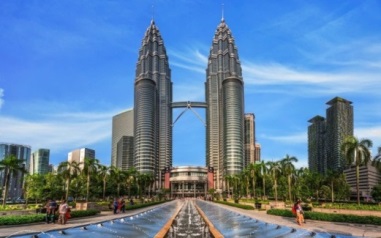 Для лучшего понимания приводим следующую картинку-аллегорию, на которой, условно, слева Общественный Центр, а справа - Народный Совет России.   По достижении каких-либо договорённостей о совместной деятельности, общественные объединения, готовые к разработке и воплощению общественно-значимых проектов, переходят в правое здание - Народный Совет России. В Народном Совете объединения получают реальные возможности по продвижению своих проектов на окружной общественный представительский уровень. На этом уровне происходит диалог между Обществом и Властью (Вице-Премьер Правительства, курирующий определённый округ).    В целях оптимизации развития Общественных Центров, полагаем, что будет полезно дать рабочее название Общественному Центру Центрального Округа - Общественный Центр Михалкова (или Михалков - Центр), чтобы придать вес этому Проекту. Но здесь необходимо, как говорится на берегу, понять простую, но категорически важную вещь - в Народном Совете России нет места Лидерскому управлению. Все решения в ВОПО НСР принимаются коллективно на различных группах, комитетах и прочих структурах. Иной принцип - это откат к старой модели, которая себя изживает.   Определение Общественных Центров в Уставе Народного Совета России:   Общественный Центр формируются Организационными бюро по рекомендацииобщего собрания Народного Совета России, который предназначены для предварительного установления связей между различными гражданами, общественными организациями, политическими партиями и представителями власти различных уровней. Через Общественный Центр осуществляется взаимодействие по организации дальнейшей совместной деятельности в Комитетах Актуальных Направлений Народного Совета.   Структура и порядок работы Общественного центра определяется его внутреннимидокументами с учётом рекомендаций организационного бюро и Первой Авторскойрабочей группы Народного Совета России.     Проектные, общественные и контактные сообществаПроектные сообщества - это Авторские Рабочие Группы, сообщества специалистов в Народном Совете России, которые по договорам или соглашениям с общественными организациями, создают и совместно реализуют общественно-значимые проекты. В соответствии с алгоритмами они формируются не менее тремя организациями. Это совершенно новый подход, который исключит коррупцию, лидерскую амбициозность и синдром исключительности, так как кроме всего прочего подразумевается создание независимого экспертного совета, призванного на компетентном уровне дать оценки проектам для их дальнейшего продвижения на окружной уровень проектных офисов и региональный уровень проектных управлений. Общественные сообщества - это сформировавшиеся в Общественных Центрах коллективы, которые формируют Авторские Рабочие Группы и совместно с ними реализуют общественные проекты.Контактные сообщества - это группы, которые в каждой структуре осуществляют прямую и обратную связи со всеми участниками Проектов. Общественные представительства в округах, регионах, городах и поселениях России   Новая модель организации взаимоотношений между Властью и Обществом, которая позволяет донести народное волеизъявление без затрат на первичную организацию утративших перспективу выборов различных уровней. Выборы, в дальнейшем, будут осуществляться более справедливо и с опорой на истинно народных представителей, которые будут избраны народом на различных этапах структурного построения Народного Совета России в округах, регионах, городах и поселениях. Важнейшими условиями прохождения кандидатов станут тестирование и наличие кандидатского договора, в котором будут обозначены условия выдвижения и отстранения, в случае неисполнения депутатских обещаний.    Общественные Представители Народного Совета России, в округах Российской Федерации, это члены Организационного Комитета по созданию Народных Советов и Общественных Центров в округах, регионах, городах и поселениях России. Каждый из них является избранником не менее 3-х общественных организаций и имеет соответствующий мандат на осуществление подобного рода деятельности. Вся общественно-политическая деятельность, осуществляемая в низовых оргкомитетах, комитетах актуальных направлений и авторских рабочих группах, по разработке и воплощению общественно-значимых проектов, выносится на уровень общественного представителя, который, через проектный офис должен иметь возможность донести, согласовать и проконтролировать продвижение этих проектов через окружных кураторов Правительства РФ (Вице-Премьеры, которые закреплены за округами).  Сайты в сайтах  Ресурсы Народного Совета России, которые подразумевают расположение сайтов Общественных Центров и Народных Советов, по иерархии, от низовых сайтов к верхним. То есть, сайты городов и поселений входят в сайты соответствующих регионов, а те, в свою очередь, - в сайты округов. Это позволит не распылять информацию, придерживаться определённой системности и поддерживать распространение положительной информации на другие ресурсы Народного Совета России. Образцы сайтов в сайтах в интерактивных ссылках: Центральный округ:Дальневосточный округ:Комитеты актуальных направлений, принципы формирования и деятельностиНа начальном этапе создания Народного Совета России, возник вопрос: какие проблемы ежедневно волнуют наших сограждан. Был составлен перечень этих злободневных вопросов и он превысил шесть десятков. Контроля за их решением со стороны общественности практически нет. Поэтому, мы попытались систематизировать проблемы и объединить их в условные Комитеты Актуальных Направлений с тем, чтобы каждый Комитет занимался конкретным решением тех вопросов, по которым он создан.   Ниже приводится проект создания Комитетов Актуальных Направлений, освещение их деятельности на конкретных ресурсах Народного Совета России (Сайты в Сайтах и Видео-Каналы) и схема проведения опросов, голосований и референдумов (ОГР).Актуальные Направления - это комплекс злободневных вопросов (проблем), которые существуют в нашем современном обществе. Они затрагивают и волнуют, в той или степени ВСЕХ и КАЖДОГО. В таблице их около 60-ти, но по факту гораздо больше. Чтобы не создавать по каждому из них Комитеты, предлагается систематизировать их в основные 15 Комитетов Актуальных Направлений, в рамках которых, по инициативе участников, могут создаваться Подкомитеты (вот они и будут решать вопросы по каждой проблеме из 60-ти).  Комитет Актуального Направления - это как многоквартирный дом, в котором Подкомитеты - это квартиры. Нельзя построить дом без квартир, поэтому первичным является строительство Подкомитетов (квартир).Сами Подкомитеты создаются из Сообщества Общественных Организаций (не менее 3-х), заинтересованных в развитии того или иного Актуального Направления, и Авторской Рабочей Группы, которая с привлечением экспертного сообщества призвана разрабатывать общественно-значимые проекты, стратегии развития и, в сообществе с Общественными Организациями (по договору/соглашению) реализовывать их, продвигая на уровень Окружного Общественного Представительства.   Для каждого Комитета разрабатывается Паспорт (образец разработан в ВОПО НСР), который в доступной форме сообщает всю краткую информацию, необходимую для потенциальных участников.       О страхах и надеждах  Кто-нибудь из вас, коллеги, задумывался над простыми вещами, которые формируют сегодняшнего Человека. Испокон веков, к сожалению, в наших предках и в нас незаметно наслаивался страх. Он преследовал людей везде и всегда, и оседал в нашем подсознании. Начиная с древних времён: страх войны и смерти, голода, непогоды, грозы, солнечного затмения, грехов и ада, засухи или потопа, страх перед начальником, рабством, страх опоздать, не успеть, перед экзаменом, болезнью и уколами, перед родителями и агрессивными сверстниками, страх кражи или потери, аварии, ДТП и ДПС, страх публичного выступления, кастинга, собеседования и так далее......     Человеку свойственно накапливать негатив, который, в конечном счёте, начинает выплёскиваться на собратьев по разуму. И самое плохое в этой истории то, что такие состояния становятся частью нашего эгрегора и становятся привычками.   К чему мы ведём?  Дело в том, что на Земле сегодня около 8 миллиардов людей. Каждый Человек - это ИЗБРАННИК МИРОЗДАНИЯ. Нет двух одинаковых людей и каждый имеет равные права и возможности для строительства того мира, каковым он его видит в соответствии со своим мировоззрением, миропониманием. Так вот, с учётом сказанного, задайте вопрос любому желающему или любителю поучить, покомандовать, порулить, повластвовать: «А кто ты такой, чтобы давать мне советы о которых я тебя не просил? У тебя есть на это мандат от Всевышнего (от Создателя)? Если хочешь изменить мир - начни с себя!»   На наш взгляд, каждый Человек приходит в этот мир для того, чтобы оставить своим потомкам свой опыт, который им интересен для дальнейшего развития человечества.  Народный Совет России, как Национальный Проект именно на это и нацелен. О «месячниках советской власти» и формуле успехаМы живём с вами в кризисное, но интересное время, ведь кризис - это время возможностей. Как же распоряжается этими возможностями общественно-политическая и патриотическая часть населения страны. Сформировавшиеся стереотипы поведения и амбиции организаторов различных съездов, форумов, сходов, собраний, конференций и прочих мероприятий, призванных как-бы объединить общество, на самом деле обрели формат, который мы с коллегами называем «месячники советской власти». Судите сами, организуются грандиозные мероприятия, съезжаются делегаты, произносятся пламенные речи, освещаются программы, пожелания, требования и, как сейчас модно озвучиваются импичменты и отставки всех и вся. Разумеется, основной акцент делается на критику власти, правительства, Запада, чиновников, олигархов и всех тех, кто мешал и мешает нам строить счастливую жизнь.    Если позволите, то дадим важный совет: постоянно задавайте себе вопрос «А что же дальше?». Он поможет вам от пафосных решений различных форумов прийти к конкретным результатам. Простой пример: вы приняли решение сместить чиновников на местах, «А что же дальше?». А дальше вам придётся найти им замену, сформировать новый коллектив чиновников, которых придётся поискать в резервах, где готовят честных исполнителей и профессионалов. Получится? Тогда вперёд, «А что же дальше?». Ваш новый честный коллектив чиновников будет решать только узкий вопрос, из перечня актуальных направлений.  «А что же дальше?». Остальные 59 актуальных вопросов будут решать тоже ваши кандидаты?   А как вы представляете себе их трудоустройство и увольнение прежних? И когда вы зададите себе с десяток вопросов «А что же дальше?», пафоса у многих поумерится, если только это не властолюбивые Лидеры, о которых мы уже информировали вас выше. У них всегда будет один ответ: «Придём к власти и всё будет в шоколаде». Друзья, 100 раз подумайте, прежде чем верить этим «чудотворцам».    Теперь ещё одна интересная информация: Формула Успеха. Простой, но очень полезный метод.  Разговорный                                 Исполнительный                                       Информационный       Вот алгоритм использования Формулы Успеха: - осмысление и проработка проблемы (Разговорный сектор). Если не переходить в следующий квадрат Исполнительный, то проблемы будут бесконечно «крутиться» по кругу и для их решения нет абсолютно никаких предпосылок. Это сектор критиков, болтунов и критиканов. - осмысленная и проработанная проблема («А что же дальше?») должна иметь в секторе Исполнительный комплекс мероприятий, план-графики, ответственных исполнителей, сроки исполнения. При соблюдении контроля исполнения и личной ответственности исполнителей проблемы НЕ МОГУТ НЕ РЕШАТЬСЯ. - последний сектор Информационный ЗАКРЕПЛЯЕТ ДОСТИГНУТЫЙ УСПЕХ за счёт тиражирования полученного положительного опыта по округам, регионам, городам и поселениям России, на ресурсах Народного Совета России.  Конкретные примеры реального воплощения общественно-значимых проектовА теперь реальные предложения по действиям наших партнёров, которые они могли бы осуществить. Это наша точка зрения, а решение за коллегами.  Этот алгоритм универсальный и им могут воспользоваться все участники Народного Совета России. Это необходимо в целях обеспечения системного подхода реализации Проекта.   Итак, начнём с Общественных Представителей Народного Совета России. Каждый из них, как яркий общественный деятель, имеет определённые проекты, замыслы или наработки, могущие послужить бесценным примером для коллег по Народному Совету России и Объединённого Организационного Комитета.   Как видится алгоритм продвижения опыта например Общественного Представителя Народного Совета России по Дальневосточному Округу, с участием активных членов и Михалков - Центра.  Имеющий полномочия Общественного Представителя по Дальневосточному округу В.Ю.Шуманин, в соответствии с формулой успеха, создаёт для Михалков - Центра один доклад, включающий в себя 2 составляющие: Проблема - информация о тех недостатках и преступлениях, которые имелись и имеются в данном округе; Решение - информация о проектах, замыслах и наработках, которые позволяют эту проблему решить. То есть, Проблема - это категория Разрушение, а Решение - это категория Созидание. Но это реальные категории, в отличие от лидерских.  Далее, команда Н.С.Михалкова создаёт 2 программы на Центральном Телевидении: Разрушитель (это аналог Бесогона), где озвучивается Проблема (Проблемы) и даётся посыл на другую передачу Созидатель, в которой предлагается реальное решение этой Проблемы. Но, существенное отличие от всех существующих методологий, заключается в том, что  в Созидателе сразу закладывается активное подключение целевой аудитории в виде своеобразных комментариев. В них участники, подключившиеся к диалогу, ставят свои ЗА или ПРОТИВ предложенного варианта решения Проблемы (это уже своеобразная отработка народных голосований, опросов и референдумов), а далее, в краткой форме, излагают свои взгляды в виде комментариев, предложений или конструктивной критики. Таким образом, мы всколыхнём российское общество, которое привыкло только критиковать, а теперь у него появляется реальная возможность не только высказывать своё отношение к существующим проблемам, но и начать процесс реального объединения, которому нам НУЖНО НАУЧИТЬСЯ.     Далее, при идеальном варианте, когда Общество потребует от Власти предоставления Общественного Канала на Телевидении, команда Общественного Михалков - Центра, совместно с Народным Советом России, в рамках Национального Проекта России, создаёт условия для сопровождения и закрепления успеха по реализации Местного Проекта или Стратегии, а далее, для его тиражирования по всем округам, регионам, городам и поселениям России. После широкого общественного обсуждения и получения необходимого количества голосов его (Проекта) поддержки, он выносится на прямой диалог с окружной властью (Вице-Премьеры, кураторы округов от Правительства РФ). С настоящим гражданским обществом договориться в кулуарах не получится, и коррупции здесь места нет, от слова вообще. Поэтому, это и будет Новая Модель справедливого общества Народоправия, когда нет необходимости гонять Бесов по углам и подвалам, а все силы и ресурсы будут направлены на создание новой среды, где ни Бесам, ни Виям, ни другой скользкой мрази нет условий для существования.Успехов всем в реализации Национального Проекта России! Рассчитываем на то, что через некоторое время осознанные активисты станут говорить: «Почему мы до сих пор не понимали и не принимали такие простые вещи, которые так востребованы современным Российским Народом?»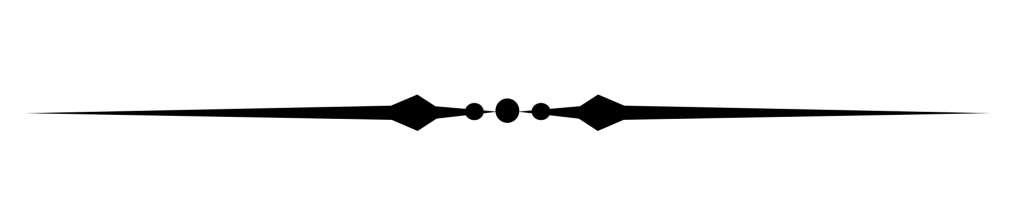 Перечни Актуальных НаправленийКомитеты АН и Экспертные СоветыКластер ВК СМИ   СМИ и ОГР1/1.Внешняя политика. 1/2.Внутренняя политика.СМИ 1 КАН  и проведение ОГР1/1.Внешняя политика. 1/2.Внутренняя политика.1. КАН ПолитикаВидео-Канал - 1СМИ 1 КАН  и проведение ОГР1/1.Внешняя политика. 1/2.Внутренняя политика. Экспертный Совет - 1Комната ZOOM - 1 СМИ 1 КАН  и проведение ОГР2/1.Заработная плата. 2/2.Банковская деятельность. 2/3.Бюджеты. 2/4.Государственный долг. 2/5.Налоги. 2/6.Торговля.  2/7.Фонды развития.СМИ 2 КАН  и проведение ОГР2/1.Заработная плата. 2/2.Банковская деятельность. 2/3.Бюджеты. 2/4.Государственный долг. 2/5.Налоги. 2/6.Торговля.  2/7.Фонды развития.2. КАН ЭкономикаВидео-Канал - 2СМИ 2 КАН  и проведение ОГР2/1.Заработная плата. 2/2.Банковская деятельность. 2/3.Бюджеты. 2/4.Государственный долг. 2/5.Налоги. 2/6.Торговля.  2/7.Фонды развития. Экспертный Совет - 2Комната ZOOM -2  СМИ 2 КАН  и проведение ОГР3/1.Голосование. 3/2.Законодательная власть. 3/3.Приватизация. 3/4.Собственность. 3/5.Законодательная деятельность. 3/6.Вооружённые силы. 3/7.Государственное устройство. 3/8.Правоохранительная деятельность. 3/9.Религия.СМИ 3 КАН  и проведение ОГР3/1.Голосование. 3/2.Законодательная власть. 3/3.Приватизация. 3/4.Собственность. 3/5.Законодательная деятельность. 3/6.Вооружённые силы. 3/7.Государственное устройство. 3/8.Правоохранительная деятельность. 3/9.Религия.3. КАН КонституцияВидео-Канал - 3СМИ 3 КАН  и проведение ОГР3/1.Голосование. 3/2.Законодательная власть. 3/3.Приватизация. 3/4.Собственность. 3/5.Законодательная деятельность. 3/6.Вооружённые силы. 3/7.Государственное устройство. 3/8.Правоохранительная деятельность. 3/9.Религия. Экспертный Совет - 3 Комната ZOOM -3 СМИ 3 КАН  и проведение ОГР4/1.Наука.   4/2.История.  4/3.Образование.СМИ 4 КАН  и проведение ОГР4/1.Наука.   4/2.История.  4/3.Образование.4. КАН Народное ОбразованиеВидео-Канал - 4СМИ 4 КАН  и проведение ОГР4/1.Наука.   4/2.История.  4/3.Образование. Экспертный Совет - 4 Комната ZOOM -4 СМИ 4 КАН  и проведение ОГР5/1.Соотечественники. 5/2.Общественные центры. 5/3.Культура.   5/4.Творчество.   5/5.Молодёжная политика.СМИ 5 КАН  и проведение ОГР5/1.Соотечественники. 5/2.Общественные центры. 5/3.Культура.   5/4.Творчество.   5/5.Молодёжная политика.5. КАН ПатриотизмВидео-Канал - 5СМИ 5 КАН  и проведение ОГР5/1.Соотечественники. 5/2.Общественные центры. 5/3.Культура.   5/4.Творчество.   5/5.Молодёжная политика. Экспертный Совет - 5 Комната ZOOM -5 СМИ 5 КАН  и проведение ОГР6/1.Партийная деятельность. 6/2.Проектная деятельность. 6/3.Справедливость. 6/4.Майские указы. 6/5.Депутатская деятельность. 6/6.Социальные вопросы. 6/7.ЖКХ.СМИ 6 КАН  и проведение ОГР6/1.Партийная деятельность. 6/2.Проектная деятельность. 6/3.Справедливость. 6/4.Майские указы. 6/5.Депутатская деятельность. 6/6.Социальные вопросы. 6/7.ЖКХ.6. КАН СамоуправлениеВидео-Канал - 6СМИ 6 КАН  и проведение ОГР6/1.Партийная деятельность. 6/2.Проектная деятельность. 6/3.Справедливость. 6/4.Майские указы. 6/5.Депутатская деятельность. 6/6.Социальные вопросы. 6/7.ЖКХ. Экспертный Совет - 6 Комната ZOOM - 6СМИ 6 КАН  и проведение ОГР7/1.Чиновничество.  7/2.Жилищные условия. 7/3.Гектар.  7/4.Занятость. 7/5.Пенсионный возраст.СМИ 7 КАН  и проведение ОГР7/1.Чиновничество.  7/2.Жилищные условия. 7/3.Гектар.  7/4.Занятость. 7/5.Пенсионный возраст.7. КАН ПравозащитаВидео-Канал - 7СМИ 7 КАН  и проведение ОГР7/1.Чиновничество.  7/2.Жилищные условия. 7/3.Гектар.  7/4.Занятость. 7/5.Пенсионный возраст. Экспертный Совет - 7 Комната ZOOM -7 СМИ 7 КАН  и проведение ОГР8/1.Промсанитария. 8/2.Транспорт. 8/3.Дорожное строительство. 8/4.Природные ресурсы.СМИ 8 КАН  и проведение ОГР8/1.Промсанитария. 8/2.Транспорт. 8/3.Дорожное строительство. 8/4.Природные ресурсы.8. КАН ЭкологияВидео-Канал - 8СМИ 8 КАН  и проведение ОГР8/1.Промсанитария. 8/2.Транспорт. 8/3.Дорожное строительство. 8/4.Природные ресурсы.Экспертный Совет - 8  Комната ZOOM - 8СМИ 8 КАН  и проведение ОГР9/1.Социальное предпринимательство. 9/2.Внешне-партнёрская деятельность.СМИ 9 КАН  и проведение ОГР9/1.Социальное предпринимательство. 9/2.Внешне-партнёрская деятельность.9. КАН Социальный бизнесВидео-Канал - 9СМИ 9 КАН  и проведение ОГР9/1.Социальное предпринимательство. 9/2.Внешне-партнёрская деятельность. Экспертный Совет - 9 Комната ZOOM - 9СМИ 9 КАН  и проведение ОГР10/1.Здравоохранение.  10/2.Восточная медицина.  10/3.Западная медицина.  10/4.Траволечение.  10/5.Сам себе Лекарь.СМИ 10 КАН и проведение ОГР10/1.Здравоохранение.  10/2.Восточная медицина.  10/3.Западная медицина.  10/4.Траволечение.  10/5.Сам себе Лекарь.10. КАН Народная медицинаВидео-Канал - 10СМИ 10 КАН и проведение ОГР10/1.Здравоохранение.  10/2.Восточная медицина.  10/3.Западная медицина.  10/4.Траволечение.  10/5.Сам себе Лекарь. Экспертный Совет - 10 Комната ZOOM - 10 СМИ 10 КАН и проведение ОГРВсе виды деятельности, в Промышленности и Сельском хозяйстве, где Народные Советы, различных уровней, способны осуществить разработку и внедрение общественно-значимых проектов, на основе прогрессивных методологий.СМИ 11 КАН и проведение ОГРВсе виды деятельности, в Промышленности и Сельском хозяйстве, где Народные Советы, различных уровней, способны осуществить разработку и внедрение общественно-значимых проектов, на основе прогрессивных методологий.11. КАН Промышленность и Сельское хозяйствоВидео-Канал - 11СМИ 11 КАН и проведение ОГРВсе виды деятельности, в Промышленности и Сельском хозяйстве, где Народные Советы, различных уровней, способны осуществить разработку и внедрение общественно-значимых проектов, на основе прогрессивных методологий. Экспертный Совет - 11Комната ZOOM - 11  СМИ 11 КАН и проведение ОГРВ Народном Совете это структура, которая осуществляет контроль, выявление недостатков и предложение мер по их устранению.СМИ 12 КАН и проведение ОГРВ Народном Совете это структура, которая осуществляет контроль, выявление недостатков и предложение мер по их устранению.12. КАН Народный контроль  Видео-Канал - 12СМИ 12 КАН и проведение ОГРВ Народном Совете это структура, которая осуществляет контроль, выявление недостатков и предложение мер по их устранению. Экспертный Совет - 12 Комната ZOOM - 12 СМИ 12 КАН и проведение ОГР13/1.Садоводство.   13/2.Туризм.    13/3.Семейная сфера. 13/4.Детский сад. 13/5.Отдых. 13/6.Карьера. 13/7.Демография.СМИ 13 КАН и проведение ОГР13/1.Садоводство.   13/2.Туризм.    13/3.Семейная сфера. 13/4.Детский сад. 13/5.Отдых. 13/6.Карьера. 13/7.Демография.13. КАН Некоммерческие организации Видео-Канал - 13СМИ 13 КАН и проведение ОГР13/1.Садоводство.   13/2.Туризм.    13/3.Семейная сфера. 13/4.Детский сад. 13/5.Отдых. 13/6.Карьера. 13/7.Демография. Экспертный Совет - 13 Комната ZOOM - 13 СМИ 13 КАН и проведение ОГРМировоззрения, Идеологии, Объективная реальность, Философия, Учения, Ноосфера, Профсоюзы и т.д.СМИ 14 КАН и проведение ОГРМировоззрения, Идеологии, Объективная реальность, Философия, Учения, Ноосфера, Профсоюзы и т.д.14. КАН Народоправие и Народовластие  Видео-Канал - 14СМИ 14 КАН и проведение ОГРМировоззрения, Идеологии, Объективная реальность, Философия, Учения, Ноосфера, Профсоюзы и т.д. Экспертный Совет - 14 Комната ZOOM - 14 СМИ 14 КАН и проведение ОГРОргкомитеты по созданию Народных Советов Округа и Региона - это, по сути, Комитет Актуального Направления: Стратегическое развитие региона (округа), который координирует деятельность всех КАНов.  СМИ 15 КАН и проведение ОГРОргкомитеты по созданию Народных Советов Округа и Региона - это, по сути, Комитет Актуального Направления: Стратегическое развитие региона (округа), который координирует деятельность всех КАНов.  15. КАН   Стратегии развитияВидео-Канал - 15СМИ 15 КАН и проведение ОГРОргкомитеты по созданию Народных Советов Округа и Региона - это, по сути, Комитет Актуального Направления: Стратегическое развитие региона (округа), который координирует деятельность всех КАНов.   Экспертный Совет - 15 Комната ZOOM - 15 СМИ 15 КАН и проведение ОГР